Automotive Electricity and ElectronicsChapter 30 – Audio System Operation and DiagnosisLesson PlanCHAPTER SUMMARY: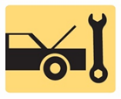 1. Audio Fundamentals, Radios and Receivers, Antennas, and Antenna Diagnosis2. Speakers, Speaker Types, Sound Levels, Crossovers, and Aftermarket Sound System Upgrade3. Voice Recognition, Bluetooth, Satellite Radio, and Radio Interference, _____________________________________________________________________________________OBJECTIVES: 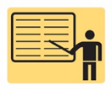 1. Describe how AM, FM, and satellite radio work.2. Describe radios, receivers, antennas, and antenna diagnosis.3. Discuss the purpose, function, and types of speakers, and explain the decibel scale.4. Discuss crossovers, aftermarket sound system upgrades, and voice recognition systems.5. Explain how Bluetooth and satellite radio systems work.6. List causes and corrections of radio noise and interference._____________________________________________________________________________________RESOURCES: (All resources may be found at jameshalderman.com)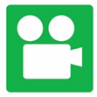 1. Task Sheet: Radio Diagnosis2. Chapter PowerPoint 3. Crossword and Word Search Puzzles (A6) 4. Videos: (A6) Electrical/Electronic Systems5. Animations: (A6) Electrical/Electronic Systems_____________________________________________________________________________________ACTIVITIES: 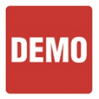 1. Task Sheet: Radio Diagnosis_____________________________________________________________________________________ASSIGNMENTS: 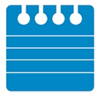 1. Chapter crossword and word search puzzles from the website.2. Complete end of chapter quiz from the textbook. 3. Complete multiple choice and short answer quizzes downloaded from the website._____________________________________________________________________________________CLASS DISCUSSION: 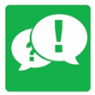 1. Review and group discussion chapter Frequently Asked Questions and Tech Tips sections. 2. Review and group discussion of the five (5) chapter Review Questions._____________________________________________________________________________________NOTES AND EVALUATION: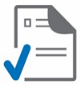 _____________________________________________________________________________________